Golden View Elementary School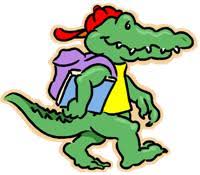       2021-2022 School Site CouncilPrincipal  Meredith BullockTSAAilsa Rehkopf –TSATeacherCourtney CorkerySchool SupportKim Cummings – Office ManagerParentsAdriana FusaroLaura NorbergJohn BrandtSamantha CaryTBD Gator Fund